АДМИНИСТРАЦИЯДМИТРИЕВСКОГО СЕЛЬСКОГО ПОСЕЛЕНИЯГАЛИЧСКОГО МУНИЦИПАЛЬНОГО РАЙОНАКОСТРОМСКОЙ ОБЛАСТИП О С Т А Н О В Л Е Н И Еот « 16 » сентября 2019 года № 61д. ДмитриевскоеО внесении изменений в постановление администрации Дмитриевского сельского поселения от 15 февраля 2019 года № 10 В соответствии со статьей 179 Бюджетного кодекса РФ, Уставом муниципального образования Дмитриевское сельское поселение Галичского муниципального района Костромской области администрация сельского поселения ПОСТАНОВЛЯЕТ:1. Внести в постановление администрации Дмитриевского сельского поселения Галичского муниципального района Костромской области от 15 февраля 2019 года № 10 следующие изменения1.1 В разделе I «Объемы и источники финансирования программы» в  подразделе «Объемы и источники финансирования программы на 2019 год» слова «3) средства собственников (при наличии) – 0 тыс.руб.» заменить словами «3) средства собственников (при наличии) – 5,44 тыс.руб.»;1.2 В разделе IV «Объемы и источники финансирования программы» слова «4) средства собственников (при наличии) –  не требуются» заменить словами «4) средства собственников (при наличии) –  5.44 тыс. руб.»;1.3 Приложение 1 к муниципальной программе изложить в новой редакции:2. Настоящее постановление вступает в силу со дня подписания и подлежит официальному опубликованию. Глава сельского поселения:                                                        А.В. Тютин № п/пАдресМинимальный перечень работ по благоустройству дворовых территорийДополнительный перечень работ по благоустройству дворовых территорийНормативная стоимость (единичные расценки) работ по благоустройству дворовых территорий2019 год2019 год2019 год2019 год2019 годд. Фоминское, ул. Солнечная, д. 2, 4Ремонт дворовых проездов и тротуаров -Установка качелейОбъем финансирования программы – 1423,256 тыс. руб., в том числе:1) средства федерального и областного бюджетов – 1067,442 тыс. руб.;2) средства местного бюджета Дмитриевского сельского поселения – 355,814 тыс. руб.3) средства собственников (при наличии)— 5.44 тыс. руб. 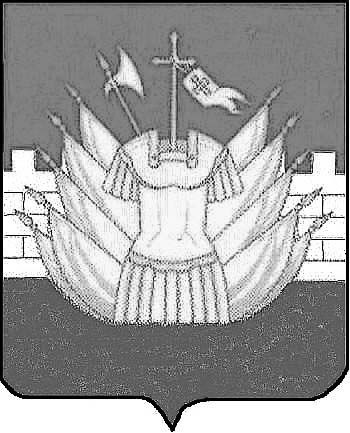 